College of Engineering & Technology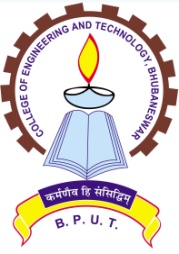 (A constituent college of Biju Patnaik University of Technology, Orissa)Techno Campus, Ghatikia, Mahalaxmi Vihar, Bhubaneswar -751029____________________________________________________________________________________No. 2646     /CET								Date:  11/08 /2018OFFICE ORDERThe following 109 students are provisionally allotted accommodation in Ladies Hostel KHR inside the campus. They should come with two demand drafts amounting to(a) Rs.5330/- towards Hostel Development Fee in favour of The Principal, CET, payable at Bhubaneswar and(b) Rs. 13,000/- (12,000/- towards Mess Advance + 1000/- towards Mess Development) in favour of the Superintendent, KHR CET, payable at Bhubaneswar. They are required to occupy the hostel within their respective admission dates after which their seat in the ladies hostel will be forfeited and no further claim will be entertained. Also they are required to deposit the Xerox copies of Bank Challans for college admission along with two Demand Drafts amounting to Rs. 5330/- and 13,000/- as above. They must bring passport size photograph and Aadhar of self, parents and local guardian. For more clarification, please contact Mr. Sushanta Kumar Nayak, Hostel Clerk (9439302321) of the KHR, Ladies’ Hostel or the following officials of the KHR, Ladies’ Hostel.The hostel admission will be conducted as per the following schedule from 2:00-5:00 PM    Sd/-  PRINCIPALPROVISIONAL ALLOTMENT IN KASTURBA HALL OF RESIDENCE, CET CAMPUSFOR THE SESSION 2018-19 (NEW ENTRANTS)Sl.No.Name of the StaffPhone No.1)Dr. Kapura Tudu, Assistant Superintendent,  KHR94370634042)Mrs. Suman Bala Behera, Assistant Superintendent,  KHR88958157293)Mrs. Pramodini Sahu, Assistant Superintendent,  KHR73810161514)Ms. Twinkle Kisku, Superintendent, KHR9555130996Sl.No.ProgrammeDate1)Lateral Entry / M.Sc. 13.08.2018-14.08.20182)B.Tech/ B.Plan/ B.Arch 16.08.2018-17.08.20183)M.Tech/ MCA/ Integrated MSc20.08.2018-21.08.SR.NO.STREAMCANDIDATE NAMERank(if any)CATEGORY1I. T (SSC) (LE)PADMALAYA SUBHADARSHINI8178GE(C)2I. T (SSC) (LE)MONIKA JENA11549GE(C)3I. T (SSC) (LE)SWATILAGNA DASH16663GE(C)4I & E (LE)BISWAJITA PANDA1002GE(C)5I & E (LE)SARADA MAHESWARI SAHOO1041GE(C)6I & E (LE)MONALISHA SAHOO1057GE(C)7I & E (LE)SMRUTIREKHA PRADHAN2183GE(C)8I & E (LE)BAISHNABI PATRA2638GE(C)9Textile Engineering (LE)RASHMITA MEHER2663GE(C)10Textile Engineering (LE)SUPRITA RAY7693GE(C)11ARCHITECTURESONU MOHAPATRA3450GEN12ARCHITECTUREJASMIN NAYAK93367ST13ARCHITECTURESHRUTI MISHRA5653GEN14ARCHITECTUREGUNJAN ROUT47102GEN15ARCHITECTUREKHIRABDI TANYA MOHANTY5238GEN16ARCHITECTURESHATABDI TANAYA NAYAK25235ST17ARCHITECTURESUBHASHREE PRIYADARSHINI19227SC18ARCHITECTUREPOOJAMANI TUDU5694ST19ARCHITECTUREVISHNUPRIYA DEHURY19749OBC20ARCHITECTURESHUBHRA SALONI3939GEN21LE-MCADONALLY PATEL10GE(C)22MCAPRGYAN PARAMITA PANDA31GE(C)23MCASATYAJYOTI MUDULI16GE(C)24MCAAKANKHSYA SAHU34GE(C)25MCAROJALIN DAS36GE(C)26MCASESASMITA SAHOO20GE(C)27MCAPUSPANJALI MAHANTA30GE(C)28M.PLANSWARUPA PANDA19GE(C)29M.PLANSHALINI  KESHARI6GE(C)30M.PLANPADMAJA CHAKRAVARTY19GE(C)31M.Tech SPESUCHISMITA PRIYADARSHINI THATOI2317GE(C)32M.Tech ECESUDESHNA SAHOO1635GE(C)33M.Tech E& IITILISA MOHANTY1521GE(C)34M.Tech SPESUSHRRE BARSHA PATTNAIK2307GE(C)35M.Tech ECESINGAM JAYADARSHANA1036GE(C)36 M.Tech SPE BINAPANI PAL1846GE(C)37M.Tech ECEKUMARI SUSMITA443GE(C)38M.Tech E& ISUMAN TRIPATHY2077GE(C)39M.Tech E& IKRISHNA KUMARI MUND1698GE(C)40M.Tech ECEMOUSAMI HANSDAH984GE(C)41M.Tech SPESOUMYASHREE DASH2246GE(C)42M.Tech E& ISWETA MAHARANA1757GE(C)43M.Tech SPEARUNDHATI CHATTOPADHAYA832GE(C)44M.Tech ITBISHNUPRIYA MOHANTY2013GE(C)45M.Tech. ITHIMANI NAYAK1325GE(C)46M.Tech. CSEMISS ANANDITA JENA836GE(C)47M.Tech. CSEBINNY PARIDA298/25GE(C)48M.Tech. BiotechnologyTEJASWINI MAHANTA836GE(C)49M.Tech.ELEC (PED)AKHYURNA SWAIN386GE(C)50M.Tech  ELE (Power System)UTKALIKA MALLIK590GE(C)51MTech  ELE (ESE)SARMISTHA BEHERA981GE(C)52M.Tech  ELE (Power System)SOMILA SWAIN75GE(C)53M.Tech  ELE (ESE)SATABDI DAS870GE(C)54M.Tech  ELE (Power System)SOUMYA KARAN200GE(C)55M.Tech  ELE (Energy System Engineering)SUSHREE  SANGITA MOHAPATRA479GE(C)56M.Tech  ELE (Energy System Engineering)RIMARANI KUMBHAR1165GE(C)57M.Tech  .ELEC (PED)RAY  BANDITA BEHERA505GE(C)58M.Tech  .Civil EngNIBEDITA SWAIN438GE(C)59M.Tech  .Civil EngRAISA TRIPATHY180GE(C)60M.Tech  .Civil EngDEBISHREE DURGASINI SAMANTA171GE(C)61M.Tech  .Civil EngASHA KUAMRI LAKRA172GE(C)62M.Tech  .Civil EngTEJASWINI SAHOO46GE(C)63M.Tech  .Civil EngIPSHITA PRIYADARSHINI PRADHAN161GE(C)64M.Tech  .Civil EngSWAPNA PRADHAN49GE(C)65M.Tech  .Civil EngSAMATA MISHRA11GE(C)66M.Tech  .Civil EngBIDYASHREE BIDYASMITA BEHERA274GE(C)67M.Tech  .Civil EngPRIYANKA BALIARSINGH88GE(C)68M.Tech. Mech EngSANDHYA RANI MOHAPATRA292GE(C)69M.Tech. Mech EngBISMITA PANI405GE(C)70M.Tech. Mech EngDIVYANI SAHU98GE(C)71M.Tech. Mech EngMONALISHA PARIDA2132GE(C)72M.Tech. Mech EngLAXMIPRIYA ROUT307GE(C)73M.Tech. Mech EngSWAGATIKA BISWAL110GE(C)742yr Msc in Math & ComputingNIHARIKA RATHGE(C)752yr Msc in Math & ComputingDIPALI NAYAKGE(C)762yr Msc in Math & ComputingBINDUREKHA PANDAGE(C)772yr Msc in Math & ComputingSUSMITA SAHOOGE(C)782yr Msc in Math & ComputingBISWABHARATI SAHOOGE(C)792yr Msc in Math & ComputingRASHMIPRAVA NAYAKGE(C)80 Int .Msc Math & ComputingTUHINA PATTANAYAK458771GE(C)81 Int .Msc Math & ComputingSUCHITRA RAIGURU985877GE(C)82 Int .Msc Math & ComputingLOPAMUDRA BARIK1016968GE(C)83Msc. App PhyPRIYANKA APAT31GE(C)84Msc. App PhySUBHASHREE DAS24GE(C)85Msc. App PhyBARSHARANI MAHAPATRA29GE(C)86Msc. App PhySHUBHASHREE SAHHO30GE(C)87Msc. App PhyJIGISA PANI12GE(C)88Msc. App PhyPREMLATA SAHU6GE(C)89Msc. App PhyOM KRISHNA SWARUPA7GE(C)90Msc. App PhyJYOTIKA NANDA4GE(C)91Msc. App PhySAMPARNNA  DALABEHERA19GE(C)92Msc. App PhyANKITA DASH20GE(C)93Msc. App PhySANTOSHINI MOHAPATRA18GE(C)94Msc. App PhyJYOTI PRIYADARSHINI11GE(C)95Msc. App PhySUBHASMITA PATTNAIK48GE(C)962yr Msc App. ChemCHANDRAKANTA PRADHANGE(C)972yr Msc App. ChemCHINMAYEE PATIGE(C)982yr Msc App. ChemRACHITA RAULOGE(C)992yr Msc App. ChemETISHREE MISHRAGE(C)1002yr Msc App. ChemMONALISHA SAHUGE(C)1012yr Msc App. ChemSWATI SUCHARITA PARIDAGE(C)1022yr Msc App. ChemYASASWINI BEHERAGE(C)1032yr Msc App. ChemARPITA NAYAKGE(C)1042yr Msc App. ChemRAJ NANDINI SHAGE(C)1055yr Int. Msc App. ChemSHREYA DASGE(C)1065yr Int. Msc App. ChemDEEPSIKHA KAR698626GE(C)1075yr Int. Msc App. ChemLAXMIPRIYA BEHERA137707GE(C)1085yr Int. Msc App. ChemSHASWATIKA SAHOO398450GE(C)1095yr Int. Msc App. ChemIPSITA PANDA584430GE(C)